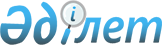 Об одобрении проекта Протокола о реализации Соглашения о защите участников уголовного судопроизводства от 28 ноября 2006 года по вопросам возмещения расходов, связанных с осуществлением мер защитыУказ Президента Республики Казахстан от 15 сентября 2016 года № 338      В соответствии с подпунктом 1) статьи 8 Закона Республики Казахстан от 30 мая 2005 года "О международных договорах Республики Казахстан" ПОСТАНОВЛЯЮ:



      1. Одобрить прилагаемый проект Протокола о реализации Соглашения о защите участников уголовного судопроизводства от 28 ноября 2006 года по вопросам возмещения расходов, связанных с осуществлением мер защиты.



      2. Настоящий Указ вводится в действие со дня его подписания.

  

ПРОТОКОЛ

о реализации Соглашения о защите участников уголовного судопроизводства от 28 ноября 2006 года по вопросам возмещения расходов, связанных с осуществлением мер защиты      Государства - участники Соглашения о защите участников уголовного судопроизводства от 28 ноября 2006 года (далее - Соглашение) в целях определения порядка реализации положений пункта 1 статьи 28 Соглашения, выражая желание наиболее полно урегулировать вопросы возмещения расходов, связанных с осуществлением мер защиты,

      согласились о нижеследующем:

  

Статья 1      Для целей настоящего Протокола используются термины, предусмотренные Соглашением.

  

Статья 2      Настоящий Протокол определяет порядок планирования расходов, связанных с осуществлением мер защиты, предусмотренных статьей 4 Соглашения, их возмещения компетентным органом запрашивающей Стороны, а также представления отчетных документов о произведенных финансовых и материальных затратах.

      Настоящий Протокол не затрагивает вопросов возмещения расходов, связанных с проведением оперативно-разыскных мероприятий при реализации положений статьи 11 Соглашения.

  

Статья 3      Компетентные органы Сторон обмениваются соответствующими законодательными и иными нормативными правовыми актами своих государств, материалами о практике их исполнения, статистическими данными и методическими рекомендациями в области организации и осуществления мер защиты, необходимыми для реализации Соглашения.

  

Статья 4      Возмещение расходов запрашиваемой Стороны на приобретение имущества, оплату работ, услуг и выдачу денежных средств защищаемому лицу за счет Сметы расходов согласно приложению 1 к настоящему Протоколу (далее - Смета) не влечет за собой перехода прав владения, пользования и распоряжения на них запрашивающей Стороне.

      Сумма начисленной амортизации на имущество, приобретение которого осуществлено не по Смете, стоимость имущества, израсходованного за период его использования защищаемым лицом при применении мер защиты, приобретение которого осуществлено не по Смете, запрашиваемой Стороне также не возмещаются.

      Права владения, пользования и распоряжения на продукты питания, табачные изделия, одежду, обувь, предметы личной гигиены, лекарственные препараты для медицинского применения и медицинские изделия, товары для детей и другое имущество первой необходимости, работы, услуги, приобретенные за счет Сметы, а также на денежные средства, выдаваемые в случаях, установленных национальным законодательством Сторон за счет Сметы защищаемому лицу, переходят ему с момента их получения защищаемым лицом.

      Порядок возмещения расходов, связанных с осуществлением личной охраны, оказанием содействия в изменении места работы (службы) или учебы защищаемого лица, определяется по договоренности компетентных органов Сторон.

  

Статья 5      Запрашивающей Стороной на территории запрашиваемой Стороны недвижимое имущество и транспортные средства не приобретаются, расходы для приобретения этого имущества в Смету не включаются и возмещению не подлежат.

  

Статья 6      Передача защищаемого лица запрашивающей Стороной запрашиваемой Стороне и обратно осуществляется на территории запрашиваемой Стороны по Акту согласно приложению 2 к настоящему Протоколу (далее - Акт).

      Финансовое и материально-техническое обеспечение защищаемого лица запрашиваемой Стороной осуществляется в период применения меры защиты и начинается (прекращается) с момента подписания Акта.

      Периоды временного отсутствия защищаемого лица под защитой запрашиваемой Стороны также оформляются актами. При этом финансовое и материально-техническое обеспечение отдельных мер (аренда жилых помещений, охрана жилища и имущества и другое) по решению запрашиваемой Стороны может не прекращаться.

  

Статья 7      Проект Сметы согласовывается компетентными органами Сторон до направления запроса об осуществлении мер защиты (далее - Запрос) с учетом цен (тарифов), действующих на территории запрашиваемой Стороны, и нормативов, применяемых запрашиваемой Стороной в соответствии с национальным законодательством.

      Смета подготавливается в национальной валюте запрашиваемой Стороны, если иное не установлено отдельными международными договорами Сторон, и представляется компетентным органом запрашивающей Стороны одновременно с Запросом.

      Смета формируется с детализацией по годам применения мер защиты.

      Смета (новая редакция Сметы в случае изменения ее показателей) утверждается руководителем компетентного органа запрашивающей Стороны или его заместителем и заверяется гербовой печатью этого органа.

  

Статья 8      Отчетным периодом является календарный год.

      Компетентный орган запрашиваемой Стороны не позднее 45 календарных дней после окончания квартала направляет компетентному органу запрашивающей Стороны письмо с указанием подлежащей возмещению суммы и реквизитов счета, на который надлежит перечислить денежные средства. К письму прилагаются Сведения о расходах (приложение 3 к настоящему Протоколу) и счет на оплату, заверенный гербовой печатью компетентного органа запрашиваемой Стороны, содержащий дату его составления, наименование плательщика - компетентного органа запрашивающей Стороны, наименование получателя - компетентного органа запрашиваемой Стороны, реквизиты банка получателя - компетентного органа запрашиваемой Стороны, назначение платежа (не указывается информация, имеющая ограниченный доступ), сумму платежа (в пределах Сметы), валюту платежа, подписи лиц, уполномоченных на его подписание, и другие реквизиты (сведения).

      Первичные документы по использованию денежных средств и материальных ценностей, Смета и Сведения о расходах, а также, при необходимости, документы, подтверждающие официальный курс валют, хранятся запрашиваемой Стороной в течение 5 лет с момента завершения мероприятий, предусмотренных статьей 13 настоящего Протокола.

      К документам, составленным на языке запрашиваемой Стороны, прилагается заверенный перевод на русский язык.

  

Статья 9      Расходы, связанные с переездом защищаемого лица, в том числе с проездом и провозом личного имущества, включая стоимость упаковки, погрузки (разгрузки), к месту передачи защищаемого лица на территории запрашиваемой Стороны и обратно, несет запрашивающая Сторона. Данные расходы в Смету не включаются.

  

Статья 10      Документы, подтверждающие совершение запрашиваемой Стороной расходов при реализации Соглашения, оформляются в соответствии с национальным законодательством и нормативными правовыми актами компетентных и иных органов запрашиваемой Стороны.

  

Статья 11      Компетентный орган запрашивающей Стороны в течение 45 календарных дней со дня получения указанных в статье 8 настоящего Протокола документов осуществляет их рассмотрение и перечисляет денежные средства на счет компетентного органа запрашиваемой Стороны.

      При наличии разногласий в адрес компетентного органа запрашиваемой Стороны направляется соответствующее обращение.

      Перечисление денежных средств осуществляется в объеме фактических расходов, произведенных в истекшем квартале, в соответствии со Сведениями о расходах в пределах ассигнований, утвержденных по Смете на соответствующий год.

      После прекращения мер защиты окончательный расчет между компетентными органами Сторон осуществляется с составлением актов сверки взаимных расчетов.

      Акт сверки взаимных расчетов составляется запрашивающей Стороной в двух экземплярах, которые направляются запрашиваемой Стороне одновременно с перечислением денежных средств в целях погашения задолженности перед запрашиваемой Стороной на день прекращения мер защиты.

      Запрашиваемая Сторона в течение 45 календарных дней с даты получения акта сверки направляет в адрес запрашивающей Стороны подписанный уполномоченными лицами и заверенный гербовой печатью компетентного органа запрашиваемой Стороны экземпляр акта сверки взаимных расчетов.

  

Статья 12      Расчеты между компетентными органами Сторон в связи с реализацией статьи 28 Соглашения производятся в национальной валюте запрашиваемой Стороны, если иное не установлено отдельными международными договорами Сторон.

  

Статья 13      Контроль за финансовым и материально-техническим обеспечением защищаемого лица, осуществляемый запрашиваемой Стороной, проводится не позднее 3 месяцев со дня прекращения мер защиты.

      Мероприятия контроля реализуются в порядке, установленном национальным законодательством запрашиваемой Стороны.

      Результаты мероприятий контроля рассматриваются запрашиваемой Стороной в порядке, установленном национальным законодательством запрашиваемой Стороны.

      При возникновении в результате проведенных проверок вопросов, требующих совместного рассмотрения Сторонами, материалы (выписки из материалов) направляются запрашивающей Стороне в части, ее касающейся.

  

Статья 14      Настоящий Протокол вступает в силу с даты сдачи на хранение депозитарию третьего уведомления о выполнении подписавшими его государствами внутригосударственных процедур, необходимых для его вступления в силу. Для государств, выполнивших необходимые процедуры позднее, Настоящий Протокол вступает в силу с даты сдачи соответствующих документов депозитарию.

      Настоящий Протокол прекращает свое действие одновременно с Соглашением.

 

            Совершено в городе                  года в одном подлинном экземпляре на русском языке. Подлинный экземпляр хранится в Исполнительном комитете Содружества Независимых Государств, который направит каждому государству, подписавшему настоящий Протокол, его заверенную копию.

  

Смета расходов от ______ № _________

к Запросу от _________

_______ № _______      Расчет планируемых расходов по мерам защиты:

      СОГЛАСОВАНО

      Руководитель (заместитель) компетентного органа запрашиваемой Стороны, специальное звание, личная подпись, инициалы, фамилия

  

Акт            Я, ______________________________________________________________________________

      (должность, компетентный орган, звание, инициалы, фамилия)

      ________________________________________________________________________________

      ________________________________________________________________________________

      передал

      ________________________________________________________________________________

      (должность, компетентный орган, звание, инициалы, фамилия)

      ________________________________________________________________________________

      Основание передачи ______________________________________________________________

      Защищаемое лицо ________________________________________________________________

      (фамилия, имя, отчество, дата и место рождения, псевдоним, иное)

      ________________________________________________________________________________

      ________________________________________________________________________________

      ________________________________________________________________________________

      ________________________________________________________________________________

      для дальнейшего осуществления мер защиты в соответствии с Соглашением о защите

      участников уголовного судопроизводства от 28 ноября 2006 года.

  

Сведения о расходах

за __________________ 20__ года

к Смете расходов от ___________________ № _________

(представляются ежеквартально нарастающим итогом)      По данным столбцов и _____ сформирован ___________________________________________ 

      (документ, выполняющий функции счета)

      от _______ № на сумму ________

      Сведения о расходах по мерам защиты (расшифровка граф 6 и 8 настоящих Сведений о расходах):

      1.

      2.

      Компетентный орган запрашиваемой Стороны

      Примечание. Сведения в графе 9 отражаются с детализацией по годам, кварталам (и по другим показателям).

 
					© 2012. РГП на ПХВ «Институт законодательства и правовой информации Республики Казахстан» Министерства юстиции Республики Казахстан
				Подлежит опубликованию

в Собрании актов Президента и

Правительства Республики Казахстан      Президент

Республики КазахстанН. Назарбаев

ОДОБРЕН

Указом Президента

Республики Казахстан

от 15 сентября 2016 года № 338

ПроектЗа Азербайджанскую Республику

 За Российскую Федерацию

 За Республику Армения

 За Республику Таджикистан

 За Республику Беларусь

 За Туркменистан

 За Республику Казахстан

 За Республику Узбекистан

 За Кыргызскую Республику

 За Украину

 За Республику Молдова

 

Приложение 1

к Протоколу о реализации

Соглашения о защите

участников уголовного

судопроизводства

от 28 ноября 2006 года по

вопросам возмещения

расходов, связанных с

осуществлением мер защиты(образец)Степень ограничения доступа

Экз. № ____УТВЕРЖДАЮ

Руководитель (заместитель)

компетентного органа

запрашивающей Стороны,

специальное звание,

личная подпись, инициалы,

фамилия

"            "            20      г.М.П.(валюта)№

п/п

 Наименование мер защиты

 Период (начало периода) применения мер защиты

 Сумма

 Сумма

 Сумма

 Примечание

 №

п/п

 Наименование мер защиты

 Период (начало периода) применения мер защиты

 (год)

 (год)

 Всего на период применения меры защиты

 Примечание

 1

 2

 3

 4

 5

 6

 7

 1.

 2.

 Итого:

 Итого:

 " ___ " ______________ 20 __ г.МП.

Приложение 2

к Протоколу о реализации

Соглашения о защите

участников уголовного

судопроизводства

от 28 ноября 2006 года по

вопросам возмещения

расходов, связанных с

осуществлением мер защиты(образец)Степень ограничения доступа

Экз. № _______" __ " _________ 20 __ г.

 г. _________________

 Защищаемое лицо передал:

________________________

________________________

 Защищаемое лицо принял:

________________________

________________________

 

Приложение 3

к Протоколу о реализации

Соглашения о защите

участников уголовного

судопроизводства

от 28 ноября 2006 года по

вопросам возмещения

расходов, связанных с

осуществлением мер защиты(образец)Степень ограничения доступа

Экз. №(валюта)№

п/п

 Наименование мер защиты

 Дата начала реализации меры защиты

 Дата окончания реализации меры защиты

 Утверждено по смете расходов на текущий год

 Исполнено

 Исполнено

 Подлежит возмещению справочно)

 Подлежит возмещению справочно)

 Подлежит возмещению справочно)

 №

п/п

 Наименование мер защиты

 Дата начала реализации меры защиты

 Дата окончания реализации меры защиты

 Утверждено по смете расходов на текущий год

 за квартал

 с начала года

 за квартал

 задолженность

 всего подлежит возмещению

 1

 2

 3

 4

 5

 6

 7

 8

 9

 10

 1.

 Итого:

 Итого:

 